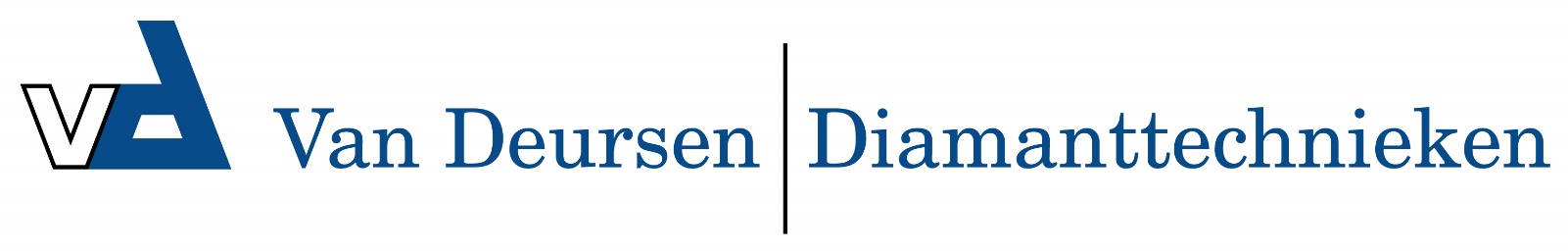 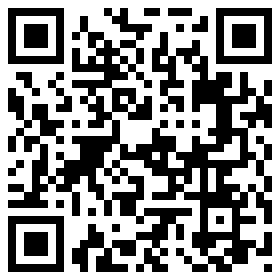 Roltafel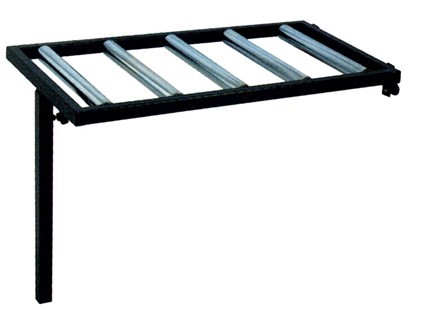 Technical DataITEMAVAILABLE ON
Kg17M000ALL MODELS13